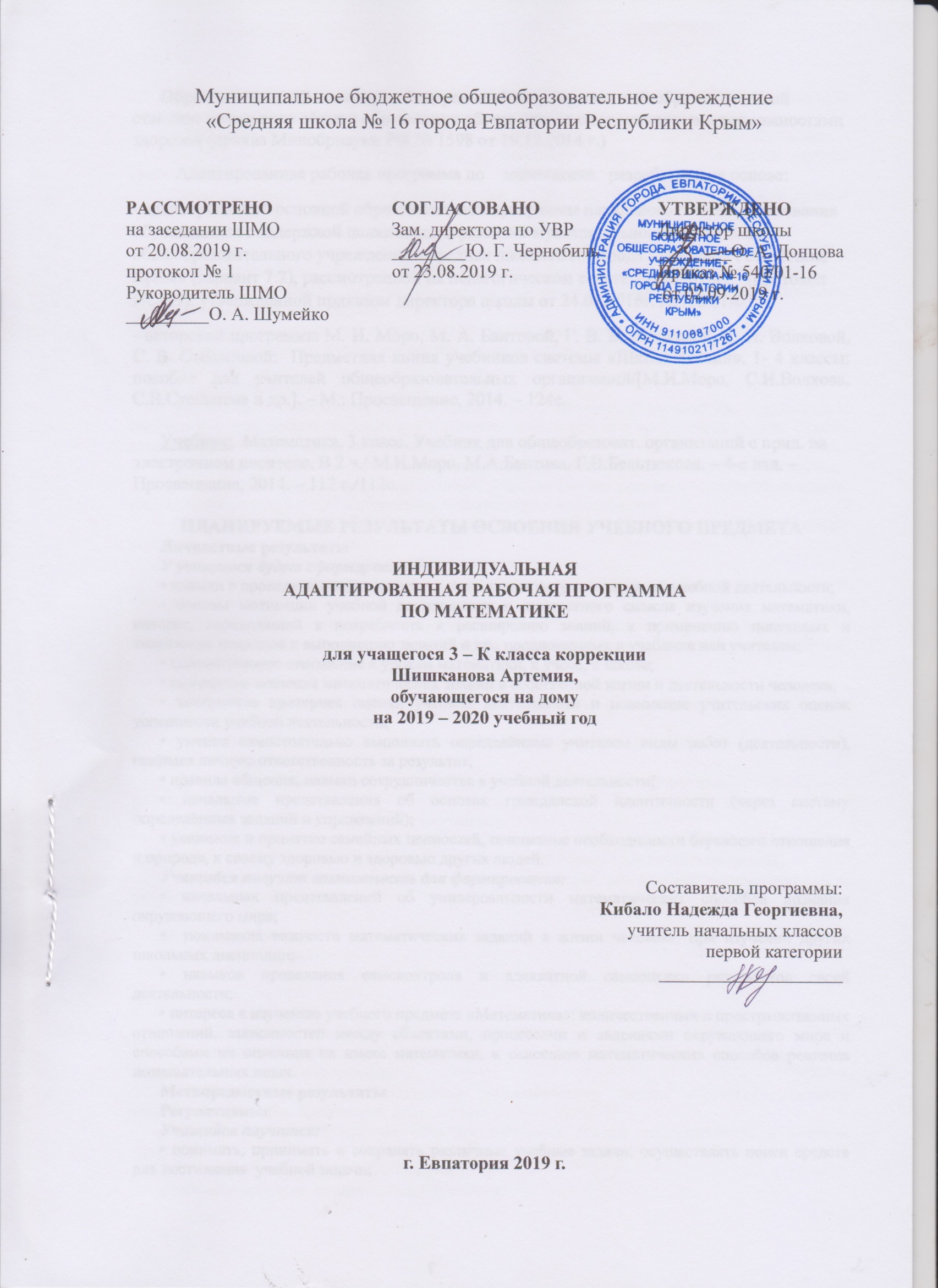 Образовательный стандарт: Федеральный государственный образовательный стандарт начального общего образования обучающихся с ограниченными возможностями здоровья (приказ Минобрнауки РФ № 1598 от 19.12.2014 г.)Адаптированная рабочая программа по    математике   разработана на основе: - адаптированной основной образовательной программы начального общего образования обучающихся с задержкой психического развития муниципального бюджетного общеобразовательного учреждения «Средняя школа №16 города Евпатория Республики Крым» (вариант 7.2), рассмотренной на педагогическом совете 23.06.2016г.    (протокол ПС№9), утверждённой приказом директора школы от 24.06.2016г. №318/01-03;- авторской программы М. И. Моро, М. А. Бантовой, Г. В. Бельтюковой, С. И. Волковой, С. В. Степановой:  Предметная линия учебников системы «Школа России». 1- 4 классы: пособие для учителей общеобразовательных организаций/[М.И.Моро, С.И.Волкова, С.В.Степанова и др.]. – М.: Просвещение, 2014. – 124с.Учебник:  Математика. 3 класс. Учебник для общеобразоват. организаций с прил. на электронном носителе. В 2 ч./ М.И.Моро, М.А.Бантова, Г.В.Бельтюкова. – 4-е изд. – Просвещение, 2014. – 112 с./112с.ПЛАНИРУЕМЫЕ РЕЗУЛЬТАТЫ ОСВОЕНИЯ УЧЕБНОГО ПРЕДМЕТА Личностные результатыУ учащегося будут сформированы:• навыки в проведении самоконтроля и самооценки результатов своей учебной деятельности;• основы мотивации учебной деятельности и личностного смысла изучения математики, интерес, переходящий в потребность к расширению знаний, к применению поисковых и творческих подходов к выполнению заданий и пр., предложенных в учебнике или учителем;• положительное отношение к урокам математики, к учёбе, к школе;• понимание значения математических знаний в собственной жизни и деятельности человека;• восприятие критериев оценки учебной деятельности и понимание учительских оценок успешности учебной деятельности;• умение самостоятельно выполнять определённые учителем виды работ (деятельности), понимая личную ответственность за результат;• правила общения, навыки сотрудничества в учебной деятельности;• начальные представления об основах гражданской идентичности (через систему определённых заданий и упражнений);• уважение и принятие семейных ценностей, понимание необходимости бережного отношения к природе, к своему здоровью и здоровью других людей.Учащийся получит возможность для формирования:• начальных представлений об универсальности математических способов познания окружающего мира;•  понимания важности математических заданий в жизни человека, при изучении других школьных дисциплин;• навыков проведения самоконтроля и адекватной самооценки результатов своей деятельности;• интереса к изучению учебного предмета «Математика»: количественных и пространственных отношений, зависимостей между объектами, процессами и явлениями окружающего мира и способами их описания на языке математики, к освоению математических способов решения познавательных задач.Метапредметные результатыРегулятивные Учащийся научится:• понимать, принимать и сохранять различные учебные задачи; осуществлять поиск средств для достижения  учебной задачи;• находить способ решения учебной задачи и выполнять учебные действия в устной и письменной форме, использовать математические термины, символы и знаки;• планировать свои действия в соответствии с поставленной учебной задачей для её решения;• проводить пошаговый контроль под руководством учителя, а в некоторых случаях самостоятельно;• выполнять самоконтроль и самооценку результатов своей учебной деятельности на уроке и по результатам изучения отдельных тем.Учащийся получит возможность научиться:• самостоятельно планировать и контролировать учебные действия в соответствии с поставленной целью; находить способ решения учебной задачи;• адекватно проводить самооценку результатов своей учебной деятельности, понимать причины неуспеха на том или ином этапе;• самостоятельно делать несложные выводы о математических объектах и их свойствах;• контролировать свои действия и соотносить их с поставленными целями.Познавательные Учащийся научится:• устанавливать математические отношения между объектами, взаимосвязи в явлениях и процессах и представлять информацию в знаково-символической и графической форме, строить модели, отражающие различные отношения между объектами;• проводить сравнение по одному или нескольким признакам и на этой основе делать выводы;• устанавливать закономерность следования объектов (чисел, числовых выражений, равенств, геометрических фигур и др.) и определять недостающие в ней элементы;• выполнять классификацию по нескольким предложенным или самостоятельно найденным основаниям;• делать выводы по аналогии и проверять эти выводы;• проводить несложные обобщения и использовать математические знания в расширенной области применения;понимать базовые межпредметные понятия (число, величина, геометрическая фигура);фиксировать математические отношения между объектами и группами объектов в знаково символической форме (на моделях);• полнее использовать свои творческие возможности;• смысловому чтению текстов математического содержания (общие умения) в соответствии с поставленными целями и задачами;• самостоятельно осуществлять расширенный поиск необходимой информации в учебнике, в справочнике и в других источниках;• осуществлять расширенный поиск информации и представлять информацию в предложенной форме.Учащийся получит возможность научиться:• самостоятельно находить необходимую информацию и использовать знаково- символические средства для её представления, для построения моделей изучаемых объектов и процессов;• осуществлять поиск и выделять необходимую информацию для выполнения учебных и поисково-творческих заданий.Коммуникативные Учащийся научится:• строить речевое высказывание в устной форме, использовать математическую терминологию;• понимать различные позиции в подходе к решению учебной задачи, задавать вопросы для их уточнения, чётко и аргументированно высказывать свои оценки и предложения;• принимать активное участие в работе в паре и в группе, использовать умение вести диалог, речевые коммуникативные средства;• принимать участие в обсуждении математических фактов, стратегии успешной математической игры, высказывать свою позицию;• знать и применять правила общения, осваивать навыки сотрудничества в учебной деятельности;• контролировать свои действия при работе.Учащийся получит возможность научиться:• использовать речевые средства и средства информационных и коммуникационных технологий, в ходе решения учебно-познавательных задач, во время участия в проектной деятельности;• контролировать свои действия и соотносить их с поставленными целями и действиями;• конструктивно разрешать конфликты посредством учёта интересов сторон.Предметные результатыЧисла  и величиныУчащийся научится:• образовывать, называть, читать, записывать числа от 0 до 1000;• сравнивать трёхзначные числа и записывать результат сравнения, упорядочивать заданные числа, заменять трёхзначное число суммой разрядных слагаемых, заменять мелкие единицы счёта крупными и наоборот;• устанавливать закономерность — правило, по которому составлена числовая последовательность (увеличение/уменьшение числа на несколько единиц, увеличение/уменьшение числа в несколько раз); продолжать её или восстанавливать пропущенные в ней числа;• группировать числа по заданному или самостоятельно установленному одному или нескольким признакам;• читать, записывать и сравнивать значения величины площади, используя изученные единицы измерения этой величины (квадратный сантиметр, квадратный дециметр, квадратный метр) и соотношения между ними: 1 дм2 = 100 см2, 1 м2 = 100 дм2; переводить одни единицы площади в другие;• читать, записывать и сравнивать значения величины массы, используя изученные единицы измерения этой величины (килограмм, грамм) и соотношение между ними: 1 кг = 1000 г; переводить мелкие единицы массы в более крупные, сравнивать и упорядочивать объекты по массе.Учащийся получит возможность научиться:• классифицировать числа по нескольким основаниям (в более сложных случаях) и объяснять свои действия;• самостоятельно выбирать единицу для измерения таких величин, как площадь, масса, в конкретных условиях и объяснять свой выбор.Арифметические действия. Сложение и вычитаниеУчащийся научится:• выполнять табличное умножение и деление чисел; выполнять умножение на 1 и на 0, выполнять деление вида a : a, 0 : a;• выполнять внетабличное умножение и деление, в том числе деление с остатком; выполнять проверку арифметических действий умножение и деление;• выполнять письменно действия сложение, вычитание, умножение и деление на однозначное число в пределах 1000;• вычислять значение числового выражения, содержащего 2–3 действия (со скобками и без скобок).Учащийся получит возможность научиться:•использовать свойства арифметических действий для удобства вычислений;• вычислять значение буквенного выражения при заданных значениях входящих в него букв;• решать уравнения на основе связи между компонентами и результатами умножения и деления.Работа с текстовыми задачамиУчащийся научится:• анализировать  задачу,  выполнять  краткую  запись  задачи различных видах: в таблице, на схематическом рисунке, на схематическом чертеже;• составлять план решения задачи в 2–3 действия, объяснять его и следовать ему при записи решения задачи;• преобразовывать задачу в новую, изменяя её условие или вопрос;• составлять задачу по краткой записи, по схеме, по её решению;• решать задачи, рассматривающие взаимосвязи: цена, количество, стоимость; расход материала на 1 предмет, количество предметов, общий расход материала на все указанные предметы и др.; задачи на увеличение/уменьшение числа в несколько раз.Учащийся получит возможность научиться:• сравнивать задачи по сходству и различию отношений между объектами, рассматриваемых в задачах;• дополнять задачу с недостающими данными возможными числами;• находить разные способы решения одной и той же задачи, сравнивать их и выбирать наиболее рациональный;• решать задачи на нахождение доли числа и числа по его доле;• решать задачи практического содержания, в том числе задачи-расчёты.Пространственные отношения. Геометрические фигурыУчащийся научится:• обозначать геометрические фигуры буквами;• различать круг и окружность;• чертить окружность заданного радиуса с использованием циркуля.Учащийся получит возможность научиться:• различать треугольники по соотношению длин сторон; по видам углов;• изображать геометрические фигуры (отрезок, прямоугольник) в заданном масштабе;• читать план участка (комнаты, сада и др.).Геометрические величиныУчащийся научится:• измерять длину отрезка;• вычислять площадь прямоугольника (квадрата) по заданным длинам его сторон;• выражать площадь объектов в разных единицах площади (квадратный сантиметр, квадратный дециметр, квадратный метр), используя соотношения между ними.Учащийся получит возможность научиться:• выбирать наиболее подходящие единицы площади для конкретной ситуации;• вычислять площадь прямоугольного треугольника, достраивая его до прямоугольника.Работа с информациейУчащийся научится:• анализировать готовые таблицы, использовать их для выполнения заданных действий, для построения вывода;• устанавливать правило, по которому составлена таблица, заполнять таблицу по установленному правилу недостающими элементами;• самостоятельно оформлять в таблице зависимости между пропорциональными величинами;• выстраивать цепочку логических рассуждений, делать выводы.Учащийся получит возможность научиться:• читать несложные готовые таблицы;• понимать высказывания, содержащие логические связки (… и …; если…, то…; каждый; все и др.), определять, верно или неверно приведённое высказывание о числах, результатах действиях, геометрических фигурах.Коррекционно-развивающие результаты:достигаются  за счет разнообразной предметно-практической деятельности, использования приемов взаимно-однозначного соотнесения, закрепления понятий в графических работах, постепенном усложнении предъявляемых заданий, поэтапном формировании умственных действий (с реальными предметами, их заместителями, в громкой речи, во внутреннем плане) с постепенным уменьшением количества внешних развернутых действий. у учащегося вырабатывается умение производить арифметические действия, анализировать, планировать, действовать в соответствии с алгоритмом, излагать свои мысли необходимо для полноценной социализации ребенка. формируется позитивное отношение к предмету, которое необходимо формировать с начала обучения, способствует осознанному усвоению знаний, умений и навыков, а также большей успешности в быту;формируются приемы умственной деятельности, необходимые для коррекции недостатков развития учащихся, испытывающих трудности в обучении.       Учитывая психологические особенности и возможности учащегося, целесообразно давать материал небольшими дозами, с постепенным его усложнением, увеличивая количество тренировочных упражнений, включая ежедневно материал для повторения и самостоятельных работ.       Органическое единство практической и мыслительной деятельности учащегося на уроках математики способствует прочному и сознательному усвоению базисных математических знаний и умений.СОДЕРЖАНИЕ УЧЕБНОГО ПРЕДМЕТА1.Числа от 1 до 100. Сложение и вычитание. (10 ч.) (8 ч. + 2ч. самост.)Сложение и вычитание. Сложение и вычитание двузначных чисел с переходом через десяток. Выражения с переменной. Решение уравнений. Обозначение геометрических фигур буквами. Закрепление пройденного материала. Решение задач.2. Числа от 1 до 100. Табличное умножение и деление. (70 ч.) (56 ч. + 14 ч. самост.)Связь умножения и деления; таблицы умножения и деления с числами 2, 3; чётные и нечётные числа; зависимости между величинами: цена, количество, стоимость. Порядок выполнения действий в выражениях со скобками и без скобок. Зависимости между пропорциональными величинами: масса одного предмета, количество предметов, масса всех предметов; расход ткани на один предмет, количество предметов, расход ткани на все предметы. Текстовые задачи на увеличение (уменьшение) числа в несколько раз, на кратное сравнение чисел. Задачи на нахождение четвёртого пропорционального. Таблицы умножения и деления с числами 4, 5, 6, 7, 8, 9. Таблица Пифагора. Площадь. Способы сравнения фигур по площади. Единицы площади: квадратный сантиметр, квадратный дециметр, квадратный метр. Площадь прямоугольника. Умножение на 1 и на 0. Деление вида а : а, 0 : а, при а ≠ 0. Текстовые задачи в три действия. Круг. Окружность (центр, радиус, диаметр). Вычерчивание окружностей с использованием циркуля. Доли (половина, треть, четверть, десятая, сотая). Образование и сравнение долей. Задачи на нахождение доли числа и числа по его доле. Единицы времени: год, месяц, сутки.3. Числа от 1 до 100. Внетабличное умножение и деление. (33 ч.) (27 ч + 6 ч. самост.)Приёмы умножения для случаев вида 23 · 4, 4 · 23. Приёмы деления для случаев вида 78 : 2, 69 : 3. Деление суммы на число. Связь между числами при делении. Проверка умножения делением. Выражения с двумя переменными вида a + b, a – b, а · b, а : b (b ≠ 0), вычисление их значений при заданных значениях букв. Решение уравнений на основе связи между компонентами и результатами умножения и деления. Деление с остатком. Решение задач на нахождение четвёртого пропорционального.4. Числа от 1 до 1000. Нумерация. (17 ч.) (13 ч. +4 ч. самост.)Устная и письменная нумерация. Разряды счётных единиц. Натуральная последовательность трёхзначных чисел. Увеличение и уменьшение числа в 10, 100 раз. Замена трёхзначного числа суммой разрядных слагаемых. Сравнение трёхзначных чисел. Единицы массы: килограмм, грамм. 5.Числа от 1 до 1000. Сложение и вычитание. (13 ч.) (11 ч. + 2 ч. самост.)Приёмы устного сложения и вычитания в пределах 1000. Алгоритмы письменного сложения и вычитания в пределах 1000. Виды треугольников: равносторонний, равнобедренный.6.Числа от 1 до 1000. Умножение и деление. (19 ч.) (15 ч. + 4 ч. самост.)Приёмы устного умножения и деления. Виды треугольников: прямоугольный, тупоугольный, остроугольный. Приём письменного умножения и деления на однозначное число. Знакомство с калькулятором. 7.Итоговое повторение «Что узнали, чему научились в 3  классе» (8 ч.) (6 ч. + 2 ч. самост.)Числа от 1 до 100. Сложение и вычитание. Умножение и деление. Числа от 1 до 1000. Нумерация. Сложение и вычитание. Умножение и деление.ТЕМАТИЧЕСКОЕ ПЛАНИРОВАНИЕКАЛЕНДАРНО-ТЕМАТИЧЕСКОЕ ПЛАНИРОВАНИЕ№ п/пНаименование разделов и темКол-во часовИндивидуально с учителемСамостоятельное изучениеВиды контроля Виды контроля Виды контроля Виды контроля № п/пНаименование разделов и темКол-во часовИндивидуально с учителемСамостоятельное изучениестартоваяконтрольная работаматематический диктантконтрольные работыИККР1.Числа от 1 до 100. Сложение и вычитание.108212.Числа от 1 до 100. Табличное умножение и деление.705614133.Числа от 1 до 100. Внетабличное умножение и деление.3327614.Числа от 1 до 1000. Нумерация.1714315.Числа от 1 до 1000. Сложение и вычитание.1311216.Числа от 1 до 1000. Умножение и деление.19154127.Итоговое повторение «Что узнали, чему научились в 3  классе»8621ИтогоИтого170137331281№ п/п№ п/пДатаДатаТЕМА УРОКАпланфактпланфактТЕМА УРОКА1.Числа от 1 до 100. Сложение и вычитание. (10 ч.) (8 ч. + 2ч. самост.)1.Числа от 1 до 100. Сложение и вычитание. (10 ч.) (8 ч. + 2ч. самост.)1.Числа от 1 до 100. Сложение и вычитание. (10 ч.) (8 ч. + 2ч. самост.)1.Числа от 1 до 100. Сложение и вычитание. (10 ч.) (8 ч. + 2ч. самост.)1.Числа от 1 до 100. Сложение и вычитание. (10 ч.) (8 ч. + 2ч. самост.)1.Числа от 1 до 100. Сложение и вычитание. (10 ч.) (8 ч. + 2ч. самост.)1.Числа от 1 до 100. Сложение и вычитание. (10 ч.) (8 ч. + 2ч. самост.)1.02.09Повторение. Нумерация чисел. Устные приёмы сложения и вычитания.2.03.09Повторение. Нумерация чисел. Письменные приёмы сложения и вычитания.3.04.09Выражения с переменной.4.05.09Решение уравнений.1.Решение уравнений. Название чисел при сложении.5.09.09Решение уравнений. Название чисел при вычитании.6.10.09Решение уравнений. Обозначение геометрических фигур буквами.7.11.09Стартовая контрольная работа.8.12.09Анализ контрольной работы.2.Повторение. Геометрический материал.2.Числа от 1 до 100. Табличное умножение и деление. (70 ч.) (56 ч. + 14 ч. самост.)2.Числа от 1 до 100. Табличное умножение и деление. (70 ч.) (56 ч. + 14 ч. самост.)2.Числа от 1 до 100. Табличное умножение и деление. (70 ч.) (56 ч. + 14 ч. самост.)2.Числа от 1 до 100. Табличное умножение и деление. (70 ч.) (56 ч. + 14 ч. самост.)2.Числа от 1 до 100. Табличное умножение и деление. (70 ч.) (56 ч. + 14 ч. самост.)2.Числа от 1 до 100. Табличное умножение и деление. (70 ч.) (56 ч. + 14 ч. самост.)2.Числа от 1 до 100. Табличное умножение и деление. (70 ч.) (56 ч. + 14 ч. самост.)9.16.09Связь умножения  и сложения.10.17.09Связь между компонентами и результатом умножения. Чётные и нечётные числа.11.18.09Таблица умножения и деления с числом 3.12.19.09Решение задач с величинами «цена», «количество», «стоимость».3.Таблица умножения и деления с числом 3.13.23.09Решение задач с понятиями «масса» и «количество».14.24.09Порядок выполнения действий. 15.25.09Порядок выполнения действий. Периметр многоугольника.16.26.09Порядок выполнения действий. Геометрические фигуры.4.Решение задач с понятиями «масса» и «количество».17.30.09Повторение пройденного «Что узнали. Чему научились».18.01.10Таблица умножения и деления с числом 4.19.02.10Закрепление изученного материала.20.03.10Таблица умножения и деления с числом 4.5.Задачи на увеличение числа в несколько раз.21.07.10Решение задач.22.08.10Задачи на уменьшение числа в несколько раз.23.09.10Задачи на уменьшение числа в несколько раз. Порядок выполнения действий.24.10.10Задачи на уменьшение, увеличение числа в несколько раз.6.Решение задач. Равенства. Неравенства.25.14.10Таблица умножения и деления с числом 5.26.15.10Задачи на кратное сравнение. Порядок выполнения действий.27.16.10Итоговая контрольная работа№ 1 за I четверть «Умножение и деление на 2 и 3». 28.17.10Таблица умножения и деления с числом 5.7.Решение задач.29.21.10Таблица умножения и деления с числом 6.30.22.10Решение задач. Буквенные выражения.31.23.10Таблица умножения и деления с числом 7.32.24.10Таблица умножения и деления с числами 6, 7.8.Решение задач.33.28.10Странички для любознательных.34.29.10Повторение пройденного «Что узнали. Чему научились».35.30.10Площадь. Единицы площади.36.06.11Площадь. Единицы площади9.Площадь. Сравнение площадей фигур.37.07.11Квадратный сантиметр.38.11.11Площадь прямоугольника.39.12.11Таблица умножения и деления с числом 8.40.13.11Квадратный сантиметр. Площадь прямоугольника.10.Закрепление изученного материала.41.14.11Решение задач. Закрепление изученного материала.42.18.11Решение задач и уравнений.43.19.11Таблица умножения и деления с числом 9.44.20.11Таблица умножения и деления с числами 8, 9.11.Закрепление изученного материала.45.21.11Квадратный дециметр.46.25.11Проверочная работа № 1 «Задачи на кратное сравнение. Решение выражений».47.26.11Таблица умножения. Закрепление изученного материала.48.27.11Решение задач и выражений. Порядок выполнения действий. 12.Решение задач и выражений.49.28.11Квадратный метр.50.02.12Закрепление изученного материала.51.03.12Странички для любознательных.52.04.12Повторение пройденного «Что узнали. Чему научились».13.Повторение. Геометрический материал.53.05.12Решение задач.54.09.12Умножение на 1. Математический диктант № 1.55.10.12Умножение на 0.56.11.12Умножение и деление с числами 1, 0. Деление нуля на число.14.Повторение. Геометрический материал.57.12.12Доли.58.16.12Закрепление изученного материала.59.17.12Итоговая контрольная работа№ 2 за II четверть по теме «Табличное умножение и деление. Площадь прямоугольника».60.18.12Окружность. Круг.15.Диаметр окружности (круга).61.19.12Диаметр окружности (круга). Решение задач.62.23.12Единицы времени.63.24.12.Единицы времени. Сравнение именованных единиц.64.25.12Повторение пройденного .16.«Что узнали. Чему научились».3.Числа от 1 до 100. Внетабличное умножение и деление. (33 ч.) (27 ч + 6 ч. самост.)3.Числа от 1 до 100. Внетабличное умножение и деление. (33 ч.) (27 ч + 6 ч. самост.)3.Числа от 1 до 100. Внетабличное умножение и деление. (33 ч.) (27 ч + 6 ч. самост.)3.Числа от 1 до 100. Внетабличное умножение и деление. (33 ч.) (27 ч + 6 ч. самост.)3.Числа от 1 до 100. Внетабличное умножение и деление. (33 ч.) (27 ч + 6 ч. самост.)3.Числа от 1 до 100. Внетабличное умножение и деление. (33 ч.) (27 ч + 6 ч. самост.)3.Числа от 1 до 100. Внетабличное умножение и деление. (33 ч.) (27 ч + 6 ч. самост.)65.26.12Умножение и деление круглых чисел.66.Деление вида 80 : 20.67.Умножение суммы на число.68.Умножение суммы на число. Порядок выполнения действий.17.Порядок выполнения действий.69.Умножение двузначного числа на однозначное.70.Умножение двузначного числа на однозначное. Равенства.71.Закрепление изученного материала. Буквенные выражения.72.Деление суммы на число.18.Деление суммы на число. Решение задач.73.Деление двузначного числа на однозначное.74.Деление двузначного числа на однозначное.75.Делимое. Делитель.76.Проверка деления.19.Проверка деления.77.Случаи деления вида 87 : 29.,  66 : 22.78.Проверка умножения.79.Проверка умножения.80.Решение уравнений.20.Решение уравнений. Сравнение выражений.81.Закрепление изученного материала. Названия чисел при сложении и вычитании, умножении и делении.82.Закрепление изученного материала.  Решение задач.83.Проверочная работа № 2  по теме «Решение выражений и  уравнений. Периметр и площадь фигур».84.Деление с остатком.21.Деление с остатком. Периметр четырёхугольника.85.Деление с остатком. Порядок выполнения действий.86.Деление с остатком. Проверка деления умножением.87.Решение задач на деление с остатком.88.Решение задач на деление с остатком.22.Случаи деления, когда делитель больше делимого.89.Проверка деления с остатком.90.Повторение пройденного «Что узнали. Чему научились».91.Повторение. Геометрический материал.4.Числа от 1 до 1000. Нумерация. (17 ч.) (13 ч. +4 ч. самост.)4.Числа от 1 до 1000. Нумерация. (17 ч.) (13 ч. +4 ч. самост.)4.Числа от 1 до 1000. Нумерация. (17 ч.) (13 ч. +4 ч. самост.)4.Числа от 1 до 1000. Нумерация. (17 ч.) (13 ч. +4 ч. самост.)4.Числа от 1 до 1000. Нумерация. (17 ч.) (13 ч. +4 ч. самост.)4.Числа от 1 до 1000. Нумерация. (17 ч.) (13 ч. +4 ч. самост.)4.Числа от 1 до 1000. Нумерация. (17 ч.) (13 ч. +4 ч. самост.)92.Тысяча.23.Образование и названия трёхзначных чисел.93.Запись трёхзначных чисел.94.Письменная нумерация в пределах 1000.95.Увеличение и уменьшение чисел в 10 раз, в 100 раз.96.Увеличение и уменьшение чисел в 10 раз, в 100 раз.24.Представление чисел в виде суммы разрядных слагаемых.97.Письменная нумерация в пределах 1000. Приёмы устных вычислений.98.Итоговая контрольная работа№ 3 за III четверть по теме «Деление с остатком».99.Сравнение трёхзначных чисел.100.Сравнение трёхзначных чисел. Решение задач.25.Письменная нумерация в пределах 1000.101.Единицы массы. Грамм.102.Повторение «Что узнали. Чему научились».103.Закрепление изученного материала. Деление с остатком. 104.Закрепление изученного материала. Буквенные  выражения.26.Закрепление изученного материала. Сравнение трёхзначных чисел.5.Числа от 1 до 1000. Сложение и вычитание. (13 ч.) (11 ч. + 2 ч. самост.)5.Числа от 1 до 1000. Сложение и вычитание. (13 ч.) (11 ч. + 2 ч. самост.)5.Числа от 1 до 1000. Сложение и вычитание. (13 ч.) (11 ч. + 2 ч. самост.)5.Числа от 1 до 1000. Сложение и вычитание. (13 ч.) (11 ч. + 2 ч. самост.)5.Числа от 1 до 1000. Сложение и вычитание. (13 ч.) (11 ч. + 2 ч. самост.)5.Числа от 1 до 1000. Сложение и вычитание. (13 ч.) (11 ч. + 2 ч. самост.)5.Числа от 1 до 1000. Сложение и вычитание. (13 ч.) (11 ч. + 2 ч. самост.)105.Приёмы устных вычислений.106.Приёмы устных вычислений вида 450 + 30, 620 – 200.107.Приёмы устных вычислений вида 470 + 80, 560 – 90.108.Приёмы устных вычислений вида 260 + 310, 670 – 140.27.Приёмы письменных вычислений.109.Приёмы письменных вычислений.110.Алгоритм сложения трёхзначных чисел.111.Алгоритм вычитания трёхзначных чисел.112.Алгоритм сложения, вычитания трёхзначных чисел.28.Виды треугольников.113.Закрепление изученного материала.114.Проверочная  работа № 3 по теме «Сложение и вычитание». 115.Закрепление изученного материала.6.Числа от 1 до 1000. Умножение и деление. (19 ч.) (15 ч. + 4 ч. самост.)6.Числа от 1 до 1000. Умножение и деление. (19 ч.) (15 ч. + 4 ч. самост.)6.Числа от 1 до 1000. Умножение и деление. (19 ч.) (15 ч. + 4 ч. самост.)6.Числа от 1 до 1000. Умножение и деление. (19 ч.) (15 ч. + 4 ч. самост.)6.Числа от 1 до 1000. Умножение и деление. (19 ч.) (15 ч. + 4 ч. самост.)6.Числа от 1 до 1000. Умножение и деление. (19 ч.) (15 ч. + 4 ч. самост.)6.Числа от 1 до 1000. Умножение и деление. (19 ч.) (15 ч. + 4 ч. самост.)116.Приёмы устных вычислений. Алгоритм вычитания трёхзначных чисел.29.Приёмы устных вычислений.117.Приёмы устных вычислений. Алгоритм вычитания трёхзначных чисел.118.Приёмы устных вычислений. Математический диктант № 2.119.Виды треугольников.120.Закрепление изученного материала. Сложение и вычитание трёхзначных чисел.30.Приёмы письменного умножения в пределах 1000.121.Приёмы письменного умножения в пределах 1000.122.Алгоритм письменного умножения трёхзначного числа на однозначное.123.Итоговая контрольная работа № 4 за год.124.Письменное  умножение трёхзначного числа на однозначное.31.Приёмы письменного деления в пределах 1000.125.Алгоритм деления  трёхзначного числа на однозначное.126.Деление трёхзначного числа на однозначное. Проверка деления.127.Проверочная работа № 4 по теме «Числа от 1 до 1000. Умножение и деление»  128.Закрепление изученного материала. Буквенные выражения.32.Закрепление изученного материала. Буквенные выражения.129.Закрепление изученного материала. Знакомство с калькулятором.130.Повторение. Решение выражений с помощью калькулятора.7.Итоговое повторение «Что узнали, чему научились в 3  классе» (8 ч.) (6 ч. + 2 ч. самост.)7.Итоговое повторение «Что узнали, чему научились в 3  классе» (8 ч.) (6 ч. + 2 ч. самост.)7.Итоговое повторение «Что узнали, чему научились в 3  классе» (8 ч.) (6 ч. + 2 ч. самост.)7.Итоговое повторение «Что узнали, чему научились в 3  классе» (8 ч.) (6 ч. + 2 ч. самост.)7.Итоговое повторение «Что узнали, чему научились в 3  классе» (8 ч.) (6 ч. + 2 ч. самост.)7.Итоговое повторение «Что узнали, чему научились в 3  классе» (8 ч.) (6 ч. + 2 ч. самост.)7.Итоговое повторение «Что узнали, чему научились в 3  классе» (8 ч.) (6 ч. + 2 ч. самост.)131.Повторение. Сравнение именованных чисел.132.Итоговая комплексная контрольная  работа.33.Повторение. Табличное умножение и деление.133.Повторение. Табличное умножение и деление.134.Повторение. Внетабличное умножение и деление.135.Повторение. Решение задач. 34.Повторение. Геометрические фигуры и величины.136.Обобщающий урок «По океану Математических Знаний».